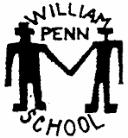 MUSIC FESTIVAL CHOIR – SPRING / SUMMER 2016NAME: ___________________________________________________Class:  _______________CHOIR SESSIONS – Monday lunchtimes – 12.30 – 1pmINFORMATION FOR YOURehearsal Schedule Dates:	Monday 8th February at Billingshurst	           Friday 29th April at BillingshurstBring any medication / glasses / your song lyrics and a pencil with you!You need to be dropped off at Billingshurst Primary School at 9.15 A coach will bring you back to William Penn in time for lunchDress rehearsal at The Hawth:  - Monday 23rd MayYou will need to register with Mrs Kear in the hall – time TBCA coach will take you to The Hawth and bring you back to school.----------------------------------William Penn Choir is to learn Part A for all songsA message from Mrs Kear Well done for getting a place in the Choir. I am really looking forward to working with you! I hope that you have a lot of fun working towards our performance at The Hawth, and that you really enjoy the whole challenge.Sing you hearts out!Mrs Kear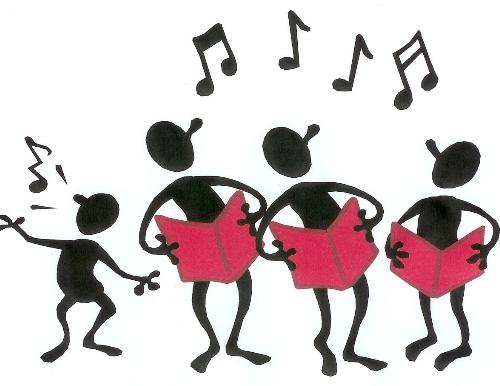 Somethin’ Inside So Strong – Sing UpAll – in unisonThe higher you build your barriers, The taller I become.The farther you take my rights away, The faster I will run.You can deny me, You can decide,To turn your face away.No matter, ’cos there’sSomethin’ inside so strong, I know that I can make it, Though you’re doin’ me wrong, so wrong. You thought that my pride was gone, Oh no, Somethin’ inside so strong, Oh, Somethin’ inside so strong.(Part A) The more you refuse to hear my voice,(Part B) Away, away, away, away.(Part A) The louder I will sing.You hide behind walls of Jericho,(Part B) Away, away, away, away.(Part A) Your lies will come tumbling.(Part A) Deny my place in time, You squander wealth that’s mine,My light will shine, It will blind you,’Cos there’s,All – in 2 partsSomethin’ inside so strong, I know that I can make it, Though you’re doin’ me wrong, so wrong. You thought that my pride was gone, Oh no, Somethin’ inside so strong, Oh, Somethin’ inside so strong.All – in unisonBrothers and sisters,When they insist we’re just not good enough,When we know better,Just look ‘em in the eyes and say,‘We’re gonna do it anyway,We’re gonna do it anyway,All – in 2 partsWe’re gonna do it anyway,We’re gonna do it anyway.’Because there’s,All – in partsSomethin’ inside so strong, I know that I can make it, Though you’re doin’ me wrong, so wrong.You thought that my pride was gone, Oh no,Somethin’ inside so strong.(Repeat)Oh, somethin’ inside so strong. (Repeat x2)One and a Million – Emily Barden – Sing UpAll – in unisonI am a seed in a meadow, I am a leaf on a tree,I am a rock in a mountain, I am them and they are me.We are the rays of the sunshine, We are the waves of the sea,We are all one and a million, Together stronger than just me.All – ‘Ah’ - in 2 parts, rest in unisonAh_, united we are strong,Ah_, feel the power in our song,Ah_, we can achieve our dreams,In partsAh_, if together we all believe.All – in unisonOne and a million, join us today, Building tomorrow, leading the way. All – in 2 partsOne and a million, join us today, Building tomorrow, leading the wayAll – in unisonI am a rose in a garden,  I am a star in the sky,I am a note in an anthem, You are them and so am I.In partsWe are the rays of the sunshine, We are the waves of the sea,We are all one and a million, Together stronger than just me.All – ‘Ah’ - in 2 parts, rest in unisonAh_, united we are strong,Ah_, feel the power in our song,Ah_, we can achieve our dreams,In partsAh_, if together we all believe. Count On Me – Sing UpAll – in unisonIf you ever find yourself stuck in the middle of the sea,I'll sail the world to find you.And if you ever find yourself lost in the dark and you can't see,I'll be the light to guide you.Find out what we're made of,when we are called to help our friends in need.You can count on me like one, two, three, I'll be there, And I know when I need it, I can count on you like four, three, two, And you'll be there 'Cos that's what friends are s'posed to do, oh, yeah, Ooo, ooo, yeah, yeah.If you're tossing and you're turning and you just can't fall asleepI'll sing a song beside you.And if you ever forget how much you really mean to me,Everyday I will remind you.All – in 2 partsFind out what we're made of,When we are called to help our friends in need.You can count on me like one, two, three, I'll be there And I know when I need it, I can count on you like four, three, two, You'll be there, 'Cos that's what friends are s'posed to do, oh, yeah Ooo, ooo, yeah, yeah.You'll always have my shoulder when you cry,I'll never let go, never say 'goodbye'You can count on me like one, two, three, I'll be there And I know when I need it, I can count on you like four, three, two, You'll be there, 'Cos that's what friends are s'posed to do, oh, yeah, Ooo, ooo, You can count on me cos' I can count on you.I’m Gonna Be Your FriendAll – in unisonTake a look around you: It may well astound youHow some people make it through.Got no food or shelter, Life’s a helter-skelter;Listen up, I’m talking to you.Right here today,  I just wanna say, I’m gonna help, I’m gonna be your friend. Friends stick together  Through all kinds of weather, An’ I’m gonna be your friend.Take a look around you: It may well astound youHow some people just get by.We can turn a sorrow to a bright tomorrow,Now it’s up to you and I.All – in 2 parts (Part 2 – ‘Ooh’ etc)Right here today,  I just wanna say, I’m gonna help, I’m gonna be your friend. Friends stick together  Through all kinds of weather, An’ I’m gonna be your friend.All – in unison’Cause when you got friends, you got hope,A bond that will keep us together.We can be there for each other,Friendship that lasts forever.Take a look around you: It may well astound youHow some people just get by.We can turn a sorrow to a bright tomorrow,Now it’s up to you and I. Right here today,  I just wanna say, I’m gonna help, I’m gonna be your friend. Friends stick together  Through all kinds of weather, An’ I’m gonna be your friend.Friends stick together  Through all kinds of weather, All – in 2 partsAn’ I’m gonna be your friend.Build It High – Sing UpAll – in unisonWe’ve got a problem, We can work it out. Let’s get together, That’s what it’s all about. All – in 2 partsGot to build it, build it high. Got to build it, build it high. All – in unisonWe’ve got a problem, We can work it out. Let’s get together, That’s what it’s all about. All – in 2 partsGot to build it, build it high. Got to build it, build it high. All – in unisonDon’t give in because you fail your first attempt.Don’t start shouting, what’s the point in argument?Let’s stand united, take the challenge in our stride.Just remember that we’re on the same side. We’ve got a problem, We can work it out. Let’s get together, That’s what it’s all about. All – in 2 partsGot to build it, build it high. Got to build it, build it high. All – in unisonDon’t start blaming someone else when things go wrong.That’s wasting precious time and we don’t have too long.No use in panic when the situation’s grim,Trust in teamwork and let the game begin! We’ve got a problem, We can work it out. Let’s get together, That’s what it’s all about. All – in 2 partsGot to build it, build it high. Got to build it, build it high.Build it high,Build it high,Build it high.Lean On MeAll – in unisonSometimes in our lives we all have pain, we all have sorrow.But if we are wise we know that there’s always tomorrow.CHORUS  - All – in 2 partsPart ALean on me when you’re not strong And I’ll be your friend. I’ll help you carry on, For it won’t be long till I’m gonna need somebody to lean on.Part BLean on me, not strong,I’ll be your friend, I’ll help you carry onFor it won’t be long til I’m gonna need somebody to lean onAll – in 2 partsPlease swallow your pride if I have things you need to borrow,For no-one can fill those of your needs that you won’t let show.Chorus – see aboveAll – in unisonYou just call on me, brother when you need a hand.We all need somebody to lean on.I just might have a problem that you’d understand.All – in 2 partsWe all need somebody to lean on.Chorus – see aboveAll – in unisonYou just call on me, brother when you need a hand.We all need somebody to lean onI just might have a problem that you’d understand.All – in 2 partsWe all need somebody to lean on.All – in unisonIf there’s a load you have to bear that you can’t carryI’m right up the road I’ll share your load, if you just call me.Part A: If you need a friend, If you ever need a friend, Call me.Part B: Call me, call me, call me, call me, call me, call meRefugeAll – in unisonThere’s always someone standing on their own outside the crowdWho looks bewildered and confused.They try to make some sense of all the jostling and the jokesBut still they don’t look that amused.What place, what life, what did they leave behind?What sights, what sounds, what thoughts are on their mind?I’ve noticed that your accent has an unfamiliar sound;Sometimes it seems you hate us all.In silence you retreat into a closed and private worldBehind your own protective wall.What crimes, what hurt, what wars have you survived?What hopes, what dreams were left when you arrived? Who’ll be your refuge, your shelter, your fortress?Who’ll be your champion?Who’ll be your refuge, your pilot, your brother, Your (in harmony) northern star?Who will be your second sight;The light that guides your way at night?Don’t be down-hearted. I’ll be your refuge, I’ll be your refuge.There’s nothing wrong with being shy and ev’rybody knows That fools speak Part A louder than the rest.Part B (That fools speak louder than the rest.)Part A Let no one tell you how to think or what is right or true, You are not weak or second best.Part B (You are not weak or second best.)Part A What crimes, what hurt, what wars have you survived?What hopes, what dreams were left when you arrived?Part B (What crimes, what hurt, what wars have you survived?What hopes, what dreams were left when you arrived?)All – in unisonI’ll be your refuge, your shelter, your fortress,I’ll be your champion.I’ll be your refuge, your pilot, your brother, Your (in harmony) northern star.All – in unisonI will be your second sight; The light that guides your way at night.Don’t be down-hearted.All – in 2 parts - echoPart A I’ll be your refuge, I’ll be your refuge,I’ll be your refuge, I’ll be your refuge, I’ll be your refuge. Part B (I’ll be your refuge, I’ll be your refuge,I’ll be your refuge, I’ll be your refuge, I’ll be your refuge.)Ain’t Gonna Let NobodyBeats                1     2  +  3    4   +    1   +   2    3    4Vocal ostinato: Bm  t - b ka       bm,       b -bm ka(Melody 1)Ain’t gonna let nobody turn me around,Turn me around, turn me around.Ain’t gonna let nobody turn me around,Keep on walkin’, keep on talkin’,Walkin’ to the freedom land.(Melody 2)Ain’t gonna let nobody turn me,Ain’t gonna let nobody turn me,Ain’t gonna let nobody turn me,Keep on walkin’, keep on talkin’, yeah.(Melody 3)Ain’t gonna let nobody,Ain’t gonna let no, no, nobody.Eye Of The TigerAll – in unisonRising up, back on the street, Did my time, took my chancesWent the distance now I'm back on my feet, Just a man and his will to surviveSo many times it happens too fast, You trade your passion for gloryDon't lose your grip on the dreams of the past, You must fight just to keep them aliveIt's the eye of the tiger, it's the thrill of the fight Risin' up to the challenge of our rivals And as the last known survivor stalks his prey in the night And he's watchin' us all with the eye of the tigerRisin' up, straight to the top, Had the guts, got the gloryWent the distance now I'm not gonna stop, Just a man and his will to surviveIt's the eye of the tiger, it's the thrill of the fight Risin' up to the challenge of our rivals And as the last known survivor stalks his prey in the night And he's watchin' us all with the eye of the tigerThe eye of the tiger